   苗栗縣五福國小辦理108年度上半年防災演練成果照片辦理時間:108.4.26辦理地點:苗栗縣通霄鎮五福國小辦理人數: 128人成果照片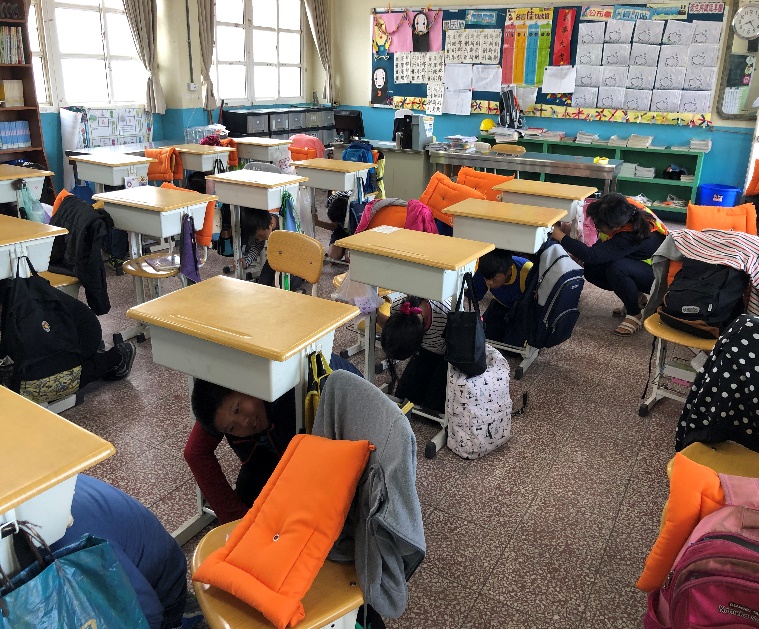 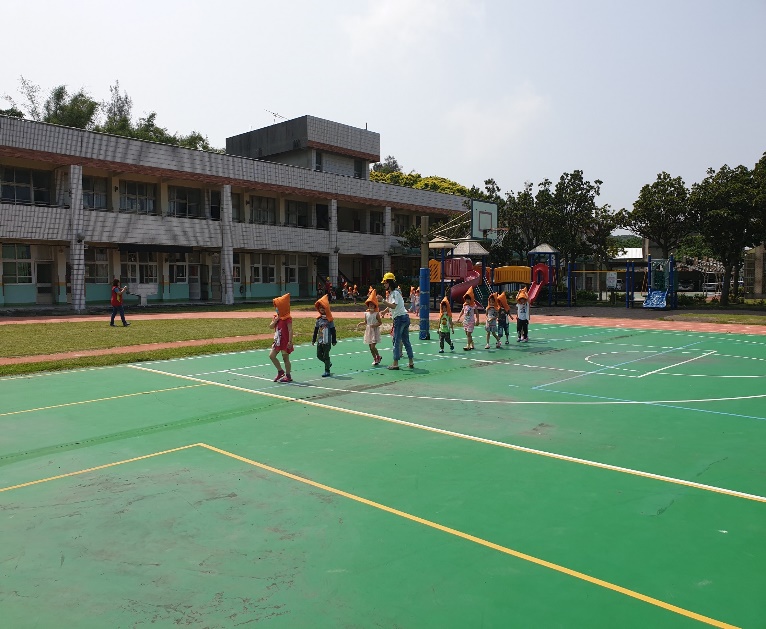 各班就地趴下、掩護、穩住教師引導學生疏散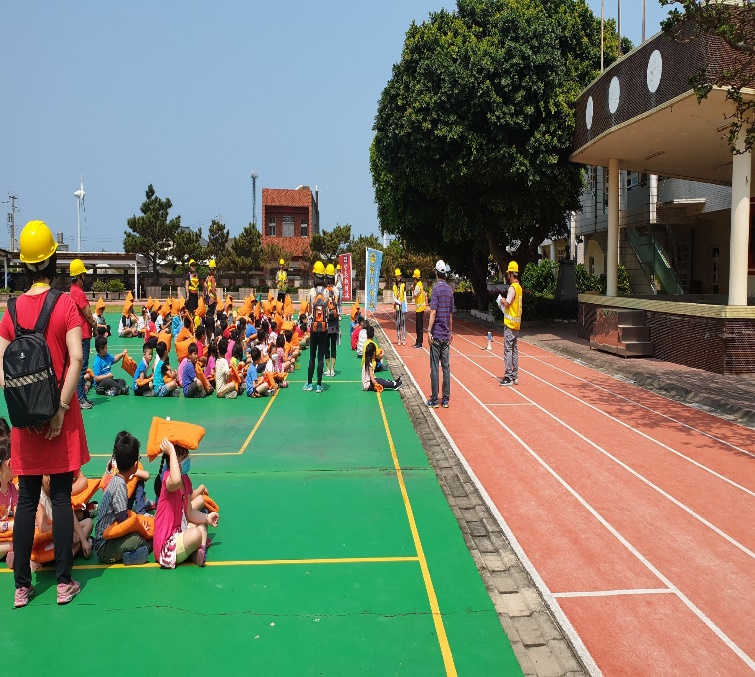 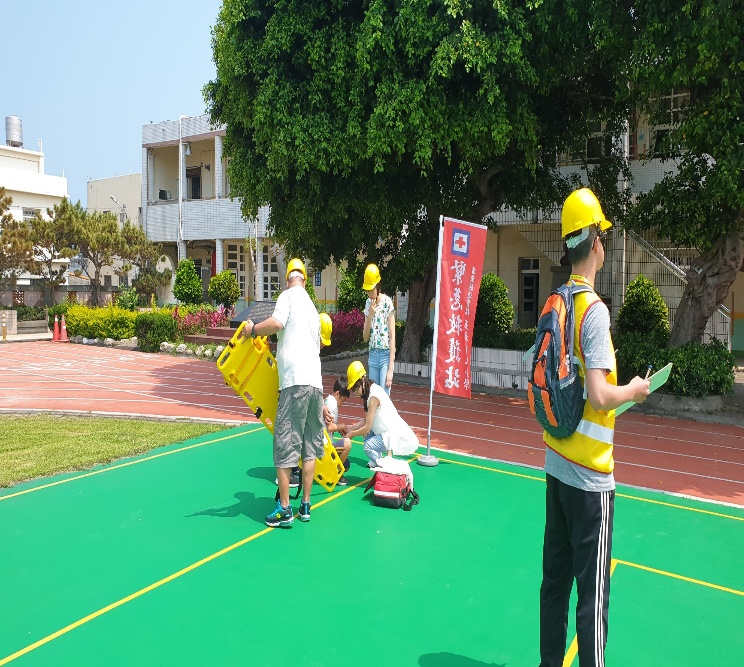 全校師生、教職員 操場集合點名學生受傷緊急救護